How to TrainingForAnnual Report RevisionThe External Registered User or the Internal Staff can revise Annual Reports. The authorized user will submit a revision to any analysis field. The revision submission will function like Update Annual Report functionality wherein the Submitter will be able to update the information submitted previously for the Annual Report. To access the Annual Report Revision Screen, authorized users should click on the Annual Report File link on the Access Menu.Some of the fields on this screen are mandatory entry fields as denoted by the red (*) asterisk; others fields are optional.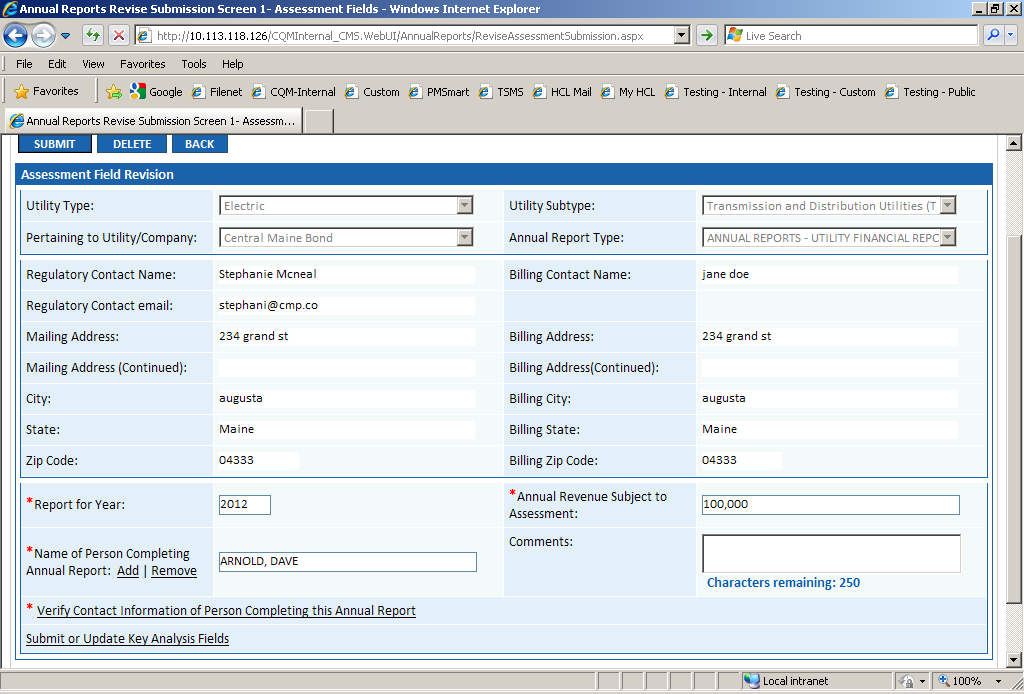 Objective:Revise a Annual ReportStepActionFrom the Home Page Access Menu, click on Annual Report File  Revise Annual ReportEnter the Tracking Number which needs to be revised and click on Go Button.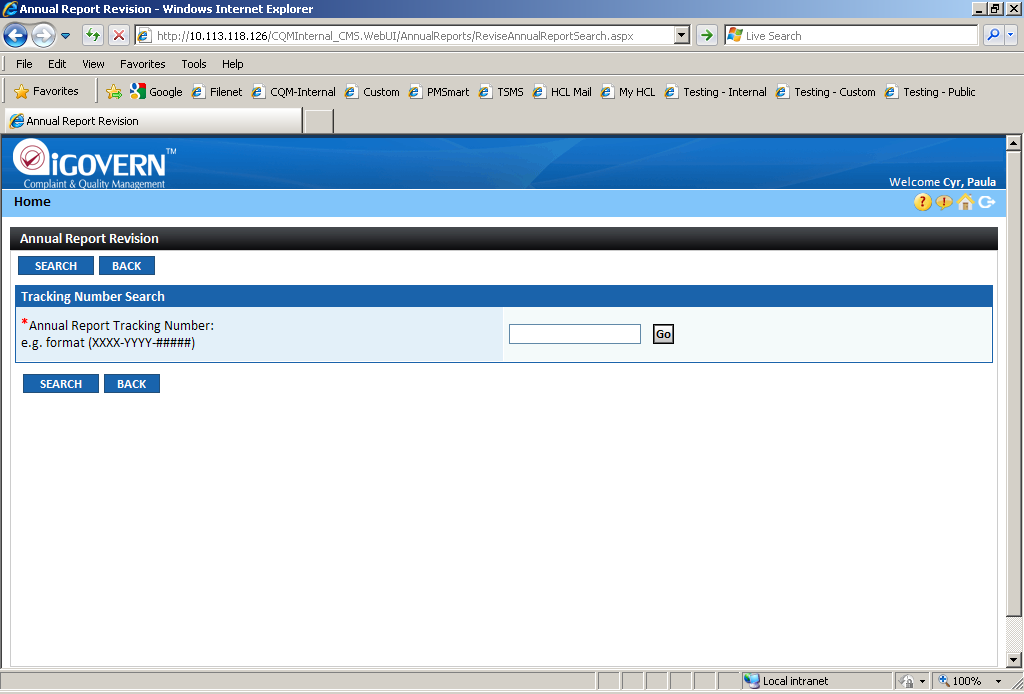 If the Tracking Number is not known, click on Search Button and search for the required Tracking Number.In the Assessment Fields Submission SectionIn case of revision, no information on the Assessment Field Screen can be updated by the External Registered User. Whereas the Internal Staff can update the Report for Year and Annual Revenue Subject to Assessment fields.For the Internal Staff, click on mandatory Verify Contact Information of Person Completing this Annual Report If the information satisfies, then click on ConfirmElse, update the information and click on Update ButtonFor updating the Key Analysis Fields click on Submit or Update Key Analysis Fields hyperlinkThe Analysis Fields Submission Screen depends on the Utility Type and Subtype of the Pertaining to Utility CompanyEnter the required information for the Analysis FieldsFor Attaching Documents Select the security type as Public or ConfidentialFor Public document, click on Attach Document Button
Click on Browse and select the document you wish to attach
Click on Open
Click on Attach
Selected document should be displayed in the Attached Documents grid
By clicking on Red X associated with attached document, the document can be deleted prior to submittingFor Confidential document, click on Attach Confidential Document Button
Click on Browse and select the Confidential Document you wish to attach
Click on Browse and select the Redacted Version Document you wish to attachAssociate Protective Order by clicking on the hyperlink
Search for protective order and attach 
Selected document should be displayed in the Attached Documents grid
By clicking on Red X associated with attached document, the document can be deleted prior to submitting Click on Submit ButtonTo revise another Annual Report, click on Back Button and follow step1; otherwise, click on Home hyperlink to return to the Home Page